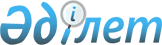 Об утверждении Правил выдачи разрешений на ввоз на территорию Республики Казахстан из государств – членов Евразийского экономического союза и вывоз с территории Республики Казахстан в эти государства озоноразрушающих веществ и содержащей их продукцииПриказ Министра экологии, геологии и природных ресурсов Республики Казахстан от 12 июля 2021 года № 244. Зарегистрирован в Министерстве юстиции Республики Казахстан 17 июля 2021 года № 23580.      Примечание ИЗПИ!      Порядок введения настоящего приказа см. пункт 4.       В соответствии с пунктом 2 статьи 308 Экологического кодекса Республики Казахстан, ПРИКАЗЫВАЮ:        1. Утвердить прилагаемые Правила выдачи разрешений на ввоз на территорию Республики Казахстан из государств – членов Евразийского экономического союза и вывоз с территории Республики Казахстан в эти государства озоноразрушающих веществ и содержащей их продукции.      2. Департаменту климатической политики и зеленых технологий Министерства экологии, геологии и природных ресурсов Республики Казахстан в установленном законодательством порядке обеспечить:      1) государственную регистрацию настоящего приказа в Министерстве юстиции Республики Казахстан;      2) размещение настоящего приказа на интернет-ресурсе Министерства экологии, геологии и природных ресурсов Республики Казахстан;      3) в течение десяти рабочих дней после государственной регистрации в Министерстве юстиции настоящего приказа представление в Департамент юридической службы Министерства экологии, геологии и природных ресурсов Республики Казахстан сведений об исполнении мероприятий, предусмотренных подпунктами 1) и 2) настоящего пункта.      3. Контроль за исполнением настоящего приказа возложить на курирующего вице-министра экологии, геологии и природных ресурсов Республики Казахстан.      4. Настоящий приказ вводится в действие по истечении шестидесяти календарных дней после дня его первого официального опубликования.      "СОГЛАСОВАН"Министерство торговли и интеграцииРеспублики Казахстан      "СОГЛАСОВАН"Министерство национальной экономикиРеспублики Казахстан      "СОГЛАСОВАН"Министерство цифрового развития,инноваций и аэрокосмическойпромышленностиРеспублики Казахстан Правила выдачи разрешений на ввоз на территорию Республики Казахстан из государств – членов Евразийского экономического союза и вывоз с территории Республики Казахстан в эти государства озоноразрушающих веществ и содержащей их продукции Глава 1. Общие положения       1. Настоящие Правила выдачи разрешений на ввоз на территорию Республики Казахстан из государств – членов Евразийского экономического союза и вывоз с территории Республики Казахстан в эти государства озоноразрушающих веществ и содержащей их продукции (далее – Правила) разработаны в соответствии с пунктом 2 статьи 308 Экологического кодекса Республики Казахстан (далее – Экологический кодекс), подпунктом 4) пункта 1 статьи 12 Закона Республики Казахстан "О разрешениях и уведомлениях" и подпунктом 1) статьи 10 Закона Республики Казахстан "О государственных услугах" (далее – Закон) в целях реализации Закона Республики Казахстан "О ратификации Соглашения о перемещении озоноразрушающих веществ и содержащей из продукции и учете озоноразрушающих веществ при осуществлении взаимной торговли государств – членов Евразийского экономического союза и Протокола о присоединении Кыргызской Республики к Соглашению о перемещении озоноразрушающих веществ и содержащей из продукции и учете озоноразрушающих веществ при осуществлении взаимной торговли государств – членов Евразийского экономического союза от 29 мая 2015 года" и определяют порядок выдачи разрешений на ввоз на территорию Республики Казахстан из государств-членов Евразийского экономического союза (далее – Союз) и вывоз с территории Республики Казахстан в эти государства озоноразрушающих веществ и содержащей их продукции.       2. Настоящие Правила распространяются на индивидуальных предпринимателей и юридических лиц, осуществляющих ввоз на территорию Республики Казахстан из государств-членов Евразийского экономического союза и вывоз с территории Республики Казахстан в эти государства озоноразрушающих веществ и содержащей их продукции, указанных в разделах 1.1 и 2.1 Перечня товаров, к которым применяются меры нетарифного регулирования, утвержденных Решением Коллегии Евразийской экономической комиссии от 21 апреля 2015 г. № 30 "О мерах нетарифного регулирования".      3. Ввоз на территорию Республики Казахстан из государств-членов Евразийского экономического союза и вывоз с территории Республики Казахстан в эти государства озоноразрушающих веществ (кроме содержащей их продукции) физическими лицами для личного пользования (в некоммерческих целях) запрещен.      4. Разрешение на вывоз озоноразрушающих веществ и содержащей их продукции с территории Республики Казахстан на территорию государства-члена Евразийского экономического союза выдается при наличии заключения (разрешительного документа) на ввоз таких веществ и продукции, выданного компетентным органом соответствующего государства-члена Евразийского экономического союза, на территорию которого предполагается ввоз озоноразрушающих веществ и содержащей их продукции.      5. Не требуется получение разрешения:      1) при перемещении физическими лицами продукции, содержащей озоноразрушающие вещества, для личного пользования (в некоммерческих целях);      2) при перемещении озоноразрушающих веществ вместе с воздушным, морским (речным), железнодорожным, автомобильным транспортным средством с целью и в количестве, которые необходимы для обеспечения нормальной эксплуатации оборудования и технических устройств этого транспортного средства, в том числе для заправки, дозаправки холодильного оборудования, систем кондиционирования, средств пожаротушения и иного оборудования, и технических устройств, для эксплуатации которых в соответствии с техническими характеристиками необходимы озоноразрушающие вещества.       6. Разрешение составляется с учетом требований методических указаний по заполнению единой формы заключения (разрешительного документа) на ввоз, вывоз и транзит отдельных товаров, включенных в единый перечень товаров, к которым применяются меры нетарифного регулирования в торговле с третьими странами, утвержденных Решением Коллегии Евразийской экономической комиссии от 16 мая 2012 года № 45 "О единой форме заключения (разрешительного документа) на ввоз, вывоз и транзит отдельных товаров, включенных в единый перечень товаров, к которым применяются меры нетарифного регулирования в торговле с третьими странами, и методических указаниях по ее заполнению".      7. Действие выданного разрешения прекращается по истечении срока, на который оно было выдано, либо до истечения такого срока – после однократного применения разрешения (ввоза и вывоза соответствующего количества озоноразрушающих веществ и содержащей их продукции, установленного разрешением). Глава 2. Порядок выдачи разрешения на ввоз на территорию Республики Казахстан из государств – членов Евразийского экономического союза и вывоз с территории Республики Казахстан в эти государства озоноразрушающих веществ и содержащей их продукции      8. Выдача разрешения на ввоз на территорию Республики Казахстан из государств – членов Евразийского экономического союза и вывоз с территории Республики Казахстан в эти государства озоноразрушающих веществ и содержащей их продукции является государственной услугой (далее – государственная услуга).      9. Государственная услуга оказывается Комитетом экологического регулирования и контроля Министерства экологии, геологии и природных ресурсов Республики Казахстан (далее – услугодатель).      10. Государственная услуга оказывается физическим и (или) юридическим лицам (далее – услугополучатель).       11. Перечень документов и требований к оказанию государственной услуги, включающий характеристики процесса, форму, содержание и результат оказания, а также иные сведения с учетом особенностей предоставления государственной услуги изложены в стандарте государственной услуги "Выдача разрешения на ввоз на территорию Республики Казахстан из государств – членов Евразийского экономического союза и вывоз с территории Республики Казахстан в эти государства озоноразрушающих веществ и содержащей их продукции" согласно приложению 1 к настоящим Правилам (далее – Стандарт).       12. Для получения государственной услуги в бумажной форме индивидуальный предприниматель и (или) юридическое лицо (далее – услугополучатель) предоставляет услугодателю на бумажном носителе заявление на получение разрешения на ввоз на территорию Республики Казахстан из государств – членов Евразийского экономического союза и вывоз с территории Республики Казахстан в эти государства озоноразрушающих веществ и содержащей их продукции по форме согласно приложениям 2 и (или) 3 к настоящим Правилам, а также документы согласно пункту 8 Стандарта.       13. Для получения государственной услуги в электронной форме услугополучатель направляет услугодателю посредством веб-портала "электронного правительства" www.egov.kz, www.elicense.kz (далее – портал) заявление в форме электронного документа, подписанного электронной цифровой подписью (далее – ЭЦП) услугополучателя, по форме согласно приложениям 2 и (или) 3 к настоящим Правилам, а также документы согласно пункту 8 Стандарта.      14. При подаче услугополучателем всех необходимых документов через портал, в "личном кабинете" услугополучателя отображается статус о принятии запроса для оказания государственной услуги, а также уведомление с указанием даты и времени получения результата государственной услуги.      15. Сведения о документах, удостоверяющих личность услугополучателя, о регистрации (перерегистрации) юридического лица, о регистрации индивидуального предпринимателя, либо о начале деятельности в качестве индивидуального предпринимателя, услугодатель получает из соответствующих государственных информационных систем через шлюз "электронного правительства". Истребование от услугополучателей документов, которые могут быть получены из информационных систем, не допускается.      16. Сотрудник канцелярии услугодателя в день поступления заявления и документов осуществляет регистрацию и направляет их руководителю услугодателя, которым назначается исполнитель.       17. В случае обращения услугополучателя после окончания рабочего времени, в выходные и праздничные дни согласно Трудовому кодексу Республики Казахстан и статьей 5 Закона Республики Казахстан "О праздниках в Республике Казахстан", прием документов и выдача результата оказания государственной услуги осуществляется следующим рабочим днем.      18. Исполнитель в течение 2 (двух) рабочих дней с момента регистрации документов услугополучателя проверяет полноту документов, представленных услугополучателем.      В случае представления услугополучателем неполного пакета документов или отсутствия сведений необходимых для оказания государственной услуги в соответствии с настоящими Правилами, исполнитель в сроки, указанные в части первой настоящего пункта, направляет услугополучателю уведомление с указанием каким требованиям не соответствует пакет документов и сроке приведения его в соответствие.Срок приведения в соответствие указанных в уведомлении документов составляет два рабочих дня.       В случае, если в течении двух рабочих дней со дня получения уведомления услугополучатель не привел его в соответствие с требованиями, услугодатель направляет отказ в дальнейшем рассмотрении заявления согласно приложению 4 к настоящим Правилам, на бумажном носителе, или подписанный ЭЦП руководителя услугодателя на портале в "личном кабинете" в форме электронного документа.      19. В случае предоставления услугополучателем полного пакета документов, исполнитель в течении 4 (четырех) рабочих дней рассматривает их на соответствие требованиям настоящих Правил.       20. По итогам рассмотрения исполнитель в течение 1 (одного) рабочего дня формирует разрешение на ввоз на территорию Республики Казахстан из государств – членов Евразийского экономического союза и вывоз с территории Республики Казахстан в эти государства озоноразрушающих веществ и содержащей их продукции по форме согласно приложению 5 к настоящим Правилам и направляет на согласование и подписание.       После подписания услугодателем услугополучатель получает разрешение на ввоз на территорию Республики Казахстан из государств – членов Евразийского экономического союза и вывоз с территории Республики Казахстан в эти государства озоноразрушающих веществ и содержащей их продукции по форме, согласно приложению 5 к настоящим Правилам, на бумажном носителе, или подписанное ЭЦП руководителя услугодателя, на портале в "личном кабинете" в форме электронного документа.      21. При выявлении оснований для отказа в оказании государственной услуги указанных в пункте 9 Стандарта услугодатель не позднее чем за 3 рабочих дня до завершения срока оказания государственной услуги уведомляет услугополучателя о предварительном решении об отказе в оказании государственной услуги, а также времени и месте (способе) проведения заслушивания для возможности выразить услугополучателю позицию по предварительному решению.       По результатам заслушивания услугодатель выдает разрешение на ввоз на территорию Республики Казахстан из государств – членов Евразийского экономического союза и (или) вывоз с территории Республики Казахстан в эти государства озоноразрушающих веществ и содержащей их продукции по форме, согласно приложению 5 к настоящим Правилам на бумажном носителе, или подписанное ЭЦП руководителя услугодателя на портале в "личном кабинете" в форме электронного документа, либо мотивированный отказ в оказании государственной услуги согласно приложению 6 к настоящим Правилам на бумажном носителе, или подписанный ЭЦП руководителя услугодателя на портале в "личном кабинете" в форме электронного документа. Глава 3. Порядок обжалования решений, действий (бездействия) услугодателей и (или) их должностных лиц по вопросам оказания государственных услуг      22. Рассмотрение жалобы по вопросам оказания государственных услуг производится уполномоченным органом в области охраны окружающей среды (далее – уполномоченный орган), должностным лицом, уполномоченным органом по оценке и контролю за качеством оказания государственных услуг.      Жалоба подается услугодателю и (или) должностному лицу, чье решение, действие (бездействие) обжалуются.      Услугодатель, должностное лицо, чье решение, действие (бездействие) обжалуются, не позднее трех рабочих дней со дня поступления жалобы направляют ее и административное дело в уполномоченный орган.      При этом услугодатель, должностное лицо, чье решение, действие (бездействие) обжалуются, вправе не направлять жалобу в уполномоченный орган, если он в течение трех рабочих дней примет решение либо иное административное действие, полностью удовлетворяющие требованиям, указанным в жалобе.      Если иное не предусмотрено законом, обращение в суд допускается после обжалования в досудебном порядке. Стандарт государственной услуги
"Выдача разрешения на ввоз на территорию Республики Казахстан из государств – членов Евразийского экономического союза и вывоз с территории Республики Казахстан в эти государства озоноразрушающих веществ и содержащей их продукции"      Форма Заявление на выдачу разрешения на ввоз на территорию Республики Казахстан из государств-членов Евразийского экономического союза озоноразрушающих веществ и содержащей их продукции      Форма Заявление на выдачу разрешения на вывоз с территории Республики Казахстан в государства-члены Евразийского экономического союза озоноразрушающих веществ и содержащей их продукции Мотивированный отказ      Номер _________ "___" ______20___ годаКомитет экологического регулирования и контроля Министерства экологии, геологиии природных ресурсов Республики Казахстан рассмотрев Вашезаявление № _________ от "___" _____ 20__ года, отказывает в рассмотрениизаявления на выдачу разрешения на ввоз на территорию Республики Казахстаниз государств-членов Евразийского экономического союза и вывоз с территорииРеспублики Казахстан в эти государства озоноразрушающих веществ и содержащейих продукции по следующей причине:[Причина мотивированного отказа][Должность подписывающего][Фамилия, имя, отчество (при его наличии) подписывающего]      Форма Разрешение на ввоз на территорию Республики Казахстан из государств-членов Евразийского экономического союза и (или) вывоз с территории Республики Казахстан в эти государства озоноразрушающих веществ и содержащей их продукции      ЗАКЛЮЧЕНИЕ(разрешительный документ)      № ____/_____20__ /_______________________________________________________________________________(Наименование органа государственной власти государства-члена Евразийскогоэкономического союза, выдавшего заключение)Выдано_______________________________________________________________________(для юридических лиц – название организации, почтовый адрес, страна, бизнес-идентификационный номер/для физических лиц – фамилия, имя, отчество(при его наличии), почтовый адрес, индивидуальный идентификационный номер)Вид перемещения ______________________________________________________ (вид перемещения)      Получатель/отправитель_______________________________________________(название, юридический адрес, страна)Страна назначения/отправления _____________________________________Цель ввоза (вывоза) _______________________________________________Срок временного ввоза (вывоза) _____________________________________Основание:_______________________________________________________Дополнительная информация _______________________________________Страна транзита __________________________________________________(транзит по территории)Заключение действительно по "___" ______ 20___ года      (фамилия, имя, отчество(при его наличии))___________________________(должность)      Электронная цифровая подпись/подпись _____________ Дата____________Место печати (при наличии)<*> -строки заполняются с учетом требований к категориям товаров Мотивированный отказ      Номер _________ "___" ______20___ годаКомитет экологического регулирования и контроля Министерства экологии, геологиии природных ресурсов Республики Казахстан рассмотрев Вашезаявление № _________ от "___" _____ 20__ года, отказывает в выдаче разрешенияна ввоз на территорию Республики Казахстан из государств-членов Евразийскогоэкономического союза и вывоз с территории Республики Казахстан в эти государстваозоноразрушающих веществ и содержащей их продукции по следующей причине:[Причина мотивированного отказа][Должность подписывающего][Фамилия, имя, отчество (при его наличии) подписывающего]© 2012. РГП на ПХВ «Институт законодательства и правовой информации Республики Казахстан» Министерства юстиции Республики Казахстан      Министр экологии, геологиии природных ресурсовРеспублики Казахстан М. МирзагалиевУтверждены приказом
Министра экологии, геологии
и природных ресурсов
Республики Казахстан
от 12 июля 2021 года № 244Приложение 1
к Правилам выдачи разрешений
на ввоз на территорию
Республики Казахстан
из государств-членов
Евразийского экономического
союза и вывоз с территории
Республики Казахстан
в эти государства
озоноразрушающих веществ
и содержащей их продукции1Наименование услугодателяНаименование услугодателяКомитет экологического регулирования и контроля Министерства экологии, геологии и природных ресурсов Республики Казахстан2Способы предоставления государственной услугиСпособы предоставления государственной услуги1) через услугодателя;2) через веб-портал "электронного правительства" www.egov.kz, www.elicense.kz (далее – портал)3Срок оказания государственной услугиСрок оказания государственной услугиС момента регистрации заявления услугодателем в течение 8 (восьми) рабочих дней4Форма оказания государственной услугиФорма оказания государственной услугиЭлектронная (частично автоматизированная)/бумажная5Результат оказания государственной услугиРезультат оказания государственной услугиРазрешение на ввоз на территорию Республики Казахстан из государств – членов Евразийского экономического союза и (или) вывоз с территории Республики Казахстан в эти государства озоноразрушающих веществ и содержащей их продукции либо мотивированный отказ в оказании государственной услуги6Размер оплаты, взимаемой с услугополучателя при оказании государственной услуги, и способы ее взимания в случаях, предусмотренных законодательством Республики КазахстанРазмер оплаты, взимаемой с услугополучателя при оказании государственной услуги, и способы ее взимания в случаях, предусмотренных законодательством Республики КазахстанГосударственная услуга оказывается бесплатно7График работыГрафик работы1) услугодатель – с понедельника по пятницу, в соответствии с установленным графиком работы с 9.00 до 18.30 часов, за исключением выходных и праздничных дней, согласно трудовому законодательству Республики Казахстан, с перерывом на обед с 13.00 часов до 14.30 часов;2) портал – круглосуточно, за исключением технических перерывов в связи с проведением ремонтных работ (при обращении услугополучателя после окончания рабочего времени, в выходные и праздничные дни, согласно трудовому законодательству Республики Казахстан, прием заявления и выдача результата оказания государственной услуги осуществляется следующим рабочим днем). Адреса мест оказания государственной услуги размещены на:1) интернет-ресурсе услугодателя;2) портале www.egov.kz, www.elicense.kz8Перечень документов необходимых для оказания государственной услугиПеречень документов необходимых для оказания государственной услуги1. На ввоз на территорию Республики Казахстан из государств – членов Евразийского экономического союза озоноразрушающих веществ и содержащей их продукции.При обращении к услугодателю:1) документ, удостоверяющий личность услугополучателя, либо электронный документ из сервиса цифровых документов (для идентификации личности) (либо его представителя по доверенности);2) заявление на получение разрешения на ввоз на территорию Республики Казахстан из государств – членов Евразийского экономического союза озоноразрушающих веществ и содержащей их продукции, подписанного услугополучателем, по форме согласно приложению 2 к настоящим Правилам;3) копия договора (контракта) об оказании посреднических услуг (в случае, если в качестве услугополучателя выступает посредник);4) копия сертификата соответствия или письменное уведомление изготовителя (производителя) о том, что произведенные им озоноразрушающие вещества и содержащая их продукция отвечают требованиям документов, в соответствии с которыми они изготавливаются;5) копия действующего страхового полиса страхования грузов либо иного документа, предусмотренного законодательством Республики Казахстан, подтверждающего обеспечение услугополучателем, осуществляющим ввоз озоноразрушающих веществ и содержащей их продукции, содержащей озоноразрушающие вещества, гарантий в случае причинения ущерба здоровью человека и окружающей среде;6) в случае ввоза утилизированных и (или) рециркулированных озоноразрушающих веществ копия договора (контракта) с организацией об осуществлении восстановления озоноразрушающих веществ (представляется в случае, если восстановление будет осуществляться не услугополучателем) и подтверждение наличия у организации, которая планирует осуществить восстановление озоноразрушающих веществ, установки, соответствующей установленным требованиям;7) в случае ввоза утилизированных и (или) рециркулированных озоноразрушающих веществ копия договора (контракта) с организацией об осуществлении уничтожения озоноразрушающих веществ (представляется в случае, если уничтожение будет осуществляться не услугополучателем) и подтверждение наличия у организации, которая планирует осуществить уничтожение озоноразрушающих веществ, установки для уничтожения, соответствующей технологиям уничтожения озоноразрушающих веществ, одобренным Решениями Сторон Монреальского протокола;8) в случае ввоза озоноразрушающих веществ для использования в качестве сырья копия письма услугополучателя, подтверждающее использование озоноразрушающих веществ исключительно в качестве сырья для производства озонобезопасных химических веществ, либо копию договора (контракта) с организацией, которая будет использовать озоноразрушающие вещества исключительно в качестве сырья для производства озонобезопасных химических веществ;9) копия сведений, подтверждающих, что ввоз озоноразрушающих веществ осуществляется в таре однократного и (или) многократного использования.Через портал:1) заявление на получение разрешения на ввоз на территорию Республики Казахстан из государств – членов Евразийского экономического союза озоноразрушающих веществ и содержащей их продукции в форме электронного документа, подписанного электронной цифровой подписью (далее – ЭЦП) услугополучателя, по форме согласно приложению 2 к настоящим Правилам;2) электронная копия договора (контракта) об оказании посреднических услуг (в случае, если в качестве услугополучателя выступает посредник);3) электронная копия сертификата соответствия или письменного уведомления изготовителя (производителя) о том, что произведенные им озоноразрушающие вещества и содержащая их продукция отвечают требованиям документов, в соответствии с которым они изготавливаются;4) электронная копия действующего страхового полиса страхования грузов либо иного документа, предусмотренного законодательством Республики Казахстан, подтверждающего обеспечение услугополучателем, осуществляющим ввоз озоноразрушающих веществ и содержащей их продукции, гарантий в случае причинения ущерба здоровью человека и окружающей среде;5) в случае ввоза утилизированных и (или) рециркулированных озоноразрушающих веществ электронная копия договора (контракта) с организацией об осуществлении восстановления озоноразрушающих веществ (представляется в случае, если восстановление будет осуществляться не услугополучателем) и подтверждение наличия у организации, которая планирует осуществить восстановление озоноразрушающих веществ, установки, соответствующей установленным требованиям;6) в случае ввоза утилизированных и (или) рециркулированных озоноразрушающих веществ электронная копия договора (контракта) с организацией об осуществлении уничтожения озоноразрушающих веществ (представляется в случае, если уничтожение будет осуществляться не услугополучателем) и подтверждение наличия у организации, которая планирует осуществить уничтожение озоноразрушающих веществ, установки для уничтожения, соответствующей технологиям уничтожения озоноразрушающих веществ, одобренным Решениями Сторон Монреальского протокола;7) в случае ввоза озоноразрушающих веществ для использования в качестве сырья электронная копия письма услугополучателя, подтверждающее использование озоноразрушающих веществ исключительно в качестве сырья для производства озонобезопасных химических веществ, либо копию договора (контракта) с организацией, которая будет использовать озоноразрушающие вещества исключительно в качестве сырья для производства озонобезопасных химических веществ;8) электронная копия сведений, подтверждающих, что ввоз озоноразрушающих веществ осуществляется в таре однократного и (или) многократного использования.2. На вывоз с территории Республики Казахстан в государства – члены Евразийского экономического союза озоноразрушающих веществ и содержащей их продукции.При обращении к услугодателю:1) документ, удостоверяющий личность услугополучателя, либо электронный документ из сервиса цифровых документов (для идентификации личности) (либо его представителя по доверенности);2) заявление на получение разрешения на вывоз с территории Республики Казахстан в государства – члены Евразийского экономического союза озоноразрушающих веществ и содержащей их продукции, подписанного услугополучателем, по форме согласно приложению 3 к настоящим Правилам;3) копия договора (контракта) об оказании посреднических услуг (в случае, если в качестве услугополучателя выступает посредник);4) копия сертификата соответствия или письменное уведомление изготовителя (производителя) о том, что произведенные им озоноразрушающие вещества и содержащая их продукция отвечают требованиям документов, в соответствии с которым они изготавливаются;5) копия действующего страхового полиса страхования грузов либо иного документа, предусмотренного законодательством Республики Казахстан, подтверждающего обеспечение услугополучателем, осуществляющим вывоз озоноразрушающих веществ и содержащей их продукции, гарантий в случае причинения ущерба здоровью человека и окружающей среде;6) в случае вывоза утилизированных и (или) рециркулированных озоноразрушающих веществ копия договора (контракта) с организацией об осуществлении восстановления озоноразрушающих веществ (представляется в случае, если восстановление будет осуществляться не услугополучателем) и подтверждение наличия у организации, которая планирует осуществить восстановление озоноразрушающих веществ, установки, соответствующей установленным требованиям;7) в случае вывоза утилизированных и (или) рециркулированных озоноразрушающих веществ копия договора (контракта) с организацией об осуществлении уничтожения озоноразрушающих веществ (представляется в случае, если уничтожение будет осуществляться не услугополучателем) и подтверждение наличия у организации, которая планирует осуществить уничтожение озоноразрушающих веществ, установки для уничтожения, соответствующей технологиям уничтожения озоноразрушающих веществ, одобренным Решениями Сторон Монреальского протокола;8) в случае вывоза озоноразрушающих веществ для использования в качестве сырья копия письма услугополучателя, подтверждающее использование озоноразрушающих веществ исключительно в качестве сырья для производства озонобезопасных химических веществ, либо копию договора (контракта) с организацией, которая будет использовать озоноразрушающие вещества исключительно в качестве сырья для производства озонобезопасных химических веществ;9) копия сведений, подтверждающих, что вывоз озоноразрушающих веществ осуществляется в таре многократного использования в случае, если законодательством государства-члена Союза установлен запрет на ввоз озоноразрушающих веществ в таре однократного использования.Через портал:1) заявление на получение разрешения на вывоз с территории Республики Казахстан в государства – члены Евразийского экономического союза озоноразрушающих веществ и содержащей их продукции по форме согласно приложению 3 к настоящим Правилам, в форме электронного документа, подписанного ЭЦП услугополучателя;2) электронная копия договора (контракта) об оказании посреднических услуг (в случае, если в качестве услугополучателя выступает посредник);3) электронная копия сертификата соответствия или письменного уведомления изготовителя (производителя) о том, что произведенные им озоноразрушающие вещества и содержащая их продукция отвечают требованиям документов, в соответствии с которым они изготавливаются;4) электронная копия действующего страхового полиса страхования грузов либо иного документа, предусмотренного законодательством Республики Казахстан, подтверждающего обеспечение услугополучателем, осуществляющим вывоз озоноразрушающих веществ и содержащей их продукции, гарантий в случае причинения ущерба здоровью человека и окружающей среде;5) в случае вывоза утилизированных и (или) рециркулированных озоноразрушающих веществ электронная копия договора (контракта) с организацией об осуществлении восстановления озоноразрушающих веществ (представляется в случае, если восстановление будет осуществляться не услугополучателем) и подтверждение наличия у организации, которая планирует осуществить восстановление озоноразрушающих веществ, установки, соответствующей установленным требованиям;6) в случае вывоза утилизированных и (или) рециркулированных озоноразрушающих веществ электронная копия договора (контракта) с организацией об осуществлении уничтожения озоноразрушающих веществ (представляется в случае, если уничтожение будет осуществляться не услугополучателем) и подтверждение наличия у организации, которая планирует осуществить уничтожение озоноразрушающих веществ, установки для уничтожения, соответствующей технологиям уничтожения озоноразрушающих веществ, одобренным Решениями Сторон Монреальского протокола;7) в случае вывоза озоноразрушающих веществ для использования в качестве сырья электронная копия письма услугополучателя, подтверждающее использование озоноразрушающих веществ исключительно в качестве сырья для производства озонобезопасных химических веществ, либо копию договора (контракта) с организацией, которая будет использовать озоноразрушающие вещества исключительно в качестве сырья для производства озонобезопасных химических веществ;8) электронная копия сведений, подтверждающих, что вывоз озоноразрушающих веществ осуществляется в таре многократного использования в случае, если законодательством государства-члена Союза установлен запрет на ввоз озоноразрушающих веществ в таре однократного использования9Основания для отказа в оказании государственной услуги, установленные законодательством Республики КазахстанОснования для отказа в оказании государственной услуги, установленные законодательством Республики Казахстан1) установление недостоверности документов, представленных услугополучателем для получения государственной услуги, и (или) данных (сведений), содержащихся в них;2) несоответствие услугополучателя и (или) представленных данных и сведений, необходимых для оказания государственно й услуги, требованиям, установленным настоящими Правилами;3) в отношении услугополучателя имеется вступившее в законную силу решение (приговор) суда о запрещении заявляемым видом деятельности (ввоз и вывоз озоноразрушающих веществ и содержащей их продукции);4) на ввоз озоноразрушающих веществ - в случае достижения в Республике Казахстан расчетного уровня потребления озоноразрушающих веществ, установленного приказом Министра экологии, геологии и природных ресурсов Республики Казахстан от 18 мая 2020 года № 109 "Об утверждении Лимитов (квот) потребления озоноразрушающих веществ на период с 2020 по 2025 годы" (зарегистрирован в Реестре государственной регистрации нормативных правовых актов за № 20671);5) на вывоз озоноразрушающих веществ в государства-члены Союза – получение услугодателем информации от компетентного органа соответствующего государства о необходимости прекращения выдачи заключений (разрешительных документов) на вывоз озоноразрушающих веществ в данное государствоПриложение 2
к Правилам выдачи разрешений
на ввоз на территорию
Республики Казахстан
из государств-членов
Евразийского экономического
союза и вывоз с территории
Республики Казахстан
в эти государства
озоноразрушающих веществ
и содержащей их продукцииПриложение 2
к Правилам выдачи разрешений
на ввоз на территорию
Республики Казахстан
из государств-членов
Евразийского экономического
союза и вывоз с территории
Республики Казахстан
в эти государства
озоноразрушающих веществ
и содержащей их продукцииПриложение 2
к Правилам выдачи разрешений
на ввоз на территорию
Республики Казахстан
из государств-членов
Евразийского экономического
союза и вывоз с территории
Республики Казахстан
в эти государства
озоноразрушающих веществ
и содержащей их продукции1. Заявление №2. Период действия с ДД.ММ.ГГГГ по ДД.ММ.ГГГГ2. Период действия с ДД.ММ.ГГГГ по ДД.ММ.ГГГГ3. Тип разрешения|ВВОЗ4. Контракт № от4. Контракт № от5. Услугополучатель6. Отправитель6. Отправитель7. Страна отправления8. Страна происхождения8. Страна происхождения9. Количество10. Единица измерения10. Единица измерения11. Код товара по единой товарной номенклатуре внешнеэкономической деятельности и его описание11. Код товара по единой товарной номенклатуре внешнеэкономической деятельности и его описание11. Код товара по единой товарной номенклатуре внешнеэкономической деятельности и его описание12. Дополнительная информация12. Дополнительная информация12. Дополнительная информация13. Основание для выдачи разрешения14. Уполномоченное лицо услугополучателяФамилия, имя, отчество (если указано в документе, удостоверяющем личность)ДолжностьТелефонПодпись, печать (в случае наличия), либо электронная цифровая подписьДата14. Уполномоченное лицо услугополучателяФамилия, имя, отчество (если указано в документе, удостоверяющем личность)ДолжностьТелефонПодпись, печать (в случае наличия), либо электронная цифровая подписьДатаПриложение 3
к Правилам выдачи разрешений
на ввоз на территорию
Республики Казахстан
из государств-членов
Евразийского экономического
союза и вывоз с территории
Республики Казахстан
в эти государства
озоноразрушающих веществ
и содержащей их продукцииПриложение 3
к Правилам выдачи разрешений
на ввоз на территорию
Республики Казахстан
из государств-членов
Евразийского экономического
союза и вывоз с территории
Республики Казахстан
в эти государства
озоноразрушающих веществ
и содержащей их продукции1. Заявление №2. Период действия с ДД.ММ.ГГГГ по ДД.ММ.ГГГГ2. Период действия с ДД.ММ.ГГГГ по ДД.ММ.ГГГГ3. Тип разрешения ВЫВОЗ4. Контракт № от4. Контракт № от5. Услугополучатель6. Покупатель6. Покупатель7. Страна получателя8. Страна происхождения8. Страна происхождения9. Количество10. Единица измерения10. Единица измерения11. Код товара по единой товарной номенклатуре внешнеэкономической деятельности и его описание11. Код товара по единой товарной номенклатуре внешнеэкономической деятельности и его описание11. Код товара по единой товарной номенклатуре внешнеэкономической деятельности и его описание12. Дополнительная информация12. Дополнительная информация12. Дополнительная информация13. Основание для выдачи разрешения14. Уполномоченное лицо услугополучателя Фамилия, имя, отчество (если указано в документе, удостоверяющем личность)ДолжностьТелефонПодпись, печать (в случае наличия), либо электронная цифровая подписьДата14. Уполномоченное лицо услугополучателя Фамилия, имя, отчество (если указано в документе, удостоверяющем личность)ДолжностьТелефонПодпись, печать (в случае наличия), либо электронная цифровая подписьДатаПриложение 4
к Правилам выдачи разрешений
на ввоз на территорию
Республики Казахстан
из государств-членов
Евразийского экономического
союза и вывоз с территории
Республики Казахстан
в эти государства
озоноразрушающих веществ
и содержащей их продукцииПриложение 4
к Правилам выдачи разрешений
на ввоз на территорию
Республики Казахстан
из государств-членов
Евразийского экономического
союза и вывоз с территории
Республики Казахстан
в эти государства
озоноразрушающих веществ
и содержащей их продукцииФамилия, имя, отчество
(при его наличии)
физического лица либо
полное наименование
юридического лица
_________________________Фамилия, имя, отчество
(при его наличии)
физического лица либо
полное наименование
юридического лица
_________________________Приложение 5
к Правилам выдачи разрешений
на ввоз на территорию
Республики Казахстан
из государств-членов
Евразийского экономического
союза и вывоз с территории
Республики Казахстан в эти
государства озоноразрушающих
веществ и содержащей их продукции__________________________________(Раздел единого перечня)__________________________________(Раздел единого перечня)________________________________________(Код товара согласно Единой товарной номенклатуре внешнеэкономической деятельности Евразийского экономического союза*)________________________________________(Код товара согласно Единой товарной номенклатуре внешнеэкономической деятельности Евразийского экономического союза*)Наименование товараКоличествоКоличествоКоличествоЕдиница измеренияПриложение 6
к Правилам выдачи разрешений
на ввоз на территорию
Республики Казахстан
из государств-членов
Евразийского экономического
союза и вывоз с территории
Республики Казахстан
в эти государства
озоноразрушающих веществ
и содержащей их продукцииФамилия, имя, отчество
(при его наличии)
физического лица либо
полное наименование
юридического лица
__________________________